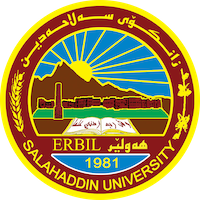 Academic Curriculum Vitae 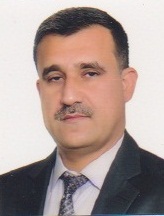 Personal Information: Full Name: Dr. Hawkar Taher TahaAcademic Title: Assistant ProfessorEmail: Hawkar.taha@su.edu.krd Mobile: +9647508616166Education:Employment:Assignments and Posts:Teaching experience:Teaching ActivitiesResearch and publications: Published articles, papers and researches:i) Effects of Nanoscale Size Dependent Parameters on Lattice Thermal Conductivity in Si Nanowire, M S Omar and H. T. Taha, Sadhana - Indian Academy of Science, 35(2), (2010) 177-193.  ( http://link.springer.com/article/10.1007/s12046-010-0019-8)ii) Lattice dislocation in Si nanowires, Physica B: Condensed Matter, Volume 404, Issues 23-24, 15 December 2009, Pages 5203-5206. http://www.sciencedirect.com/science/article/pii/S0921452609010461)iii) Effect Of Germanium Concentration On The Lattice Thermal Conductivity For SiGe Alloy Nanowiers, Solid State Science and Technology, Vol. 22, No 1 & 2 (2014) 73-84. (http://journal.masshp.net )iv) Size dependence lattice thermal conductivity for Si nanofilm, 5th International Conference and Workshop on Basic and Applied Sciences (ICOWOBAS 2015, AIP Conf. Proc. 1718, 090005-1–090005-8; doi: 10.1063/1.4943344. (http://aip.scitation.org/doi/abs/10.1063/1.4943344 )Conferences and courses attended1. I Participate in 4th International Conference and Workshop on Basic and Applied Sciences (ICOWOBAS, 2013 in Malaysia)2. 5th International Conference and Workshop on Basic and Applied Sciences (ICOWOBAS, 2015 in Indonesia).3. 6th International Conference and Workshop on Basic and Applied Sciences (ICOWOBAS, 18th – 19th March, 2017 in Iraq\Erbil) as Attendance and Chairman.Professional memberships From 2005 to date member in Kurdistan Physics syndicate.Kurdistan Teachers Union until 2007.Member on AVCina Centre e-learning to date.Professional Social Network Accounts:ORCID ID: 0000-0001-8885-8295Academic Profile: https://academics.su.edu.krd/hawkar.tahaLinkedIn: https://www.linkedin.com/feed/Scholar Account: https://scholar.google.com/citations?view_op=list_works&hl=en&user=_ZkcLWYAAAAJ Research gate: https://www.researchgate.net/Orcid: https://orcid.org/my-orcid?orcid=0000-0002-2023-1821 From- ToDegreeCollege-UniversityCountry2008 to datePhD in nanotechnology, Department of PhysicsCollege of Science- University of SalahaddinIraq1993-1996M. Sc. in Solid State Physics, Department of PhysicsCollege of Science- University of SalahaddinIraq1989-1992B.Sc. Physics, Department of Physics, College of Science- University of SalahaddinIraqFrom- ToPostDepartment - CollegeUniversity2016 to dateAssistant ProfessorPhysics Department-College of ScienceSalahaddin University2008 to 2016LecturePhysics Department-College of ScienceSalahaddin University1996-2008Assistant LecturePhysics Department-College of ScienceSalahaddin University1998-2007Member of Examination CommitteePhysics Department-College of ScienceSalahaddin University2012 to dateQuality Assurance Administrator of College of ScienceCollege of ScienceSalahaddin University2018- 2021Member of Rank UniversityCollege of ScienceSalahaddin UniversityFrom- ToSubjectStage-CollegeUniversity1996-2000General Physics1st - Year students - Geology Department - College of ScienceSalahaddin University1996-2012Elementary Properties of Matter1st - Year students – Physics Department-College of ScienceSalahaddin University1996-2000Basic of Computer3rd - Year students – Statistics Department-College of EconomicsSalahaddin University2000-2001Linear Algebra2nd- Year students/ Physics Department-College of ScienceSalahaddin University2000-2004Optics3rd - Year students/ Physics Department-College of ScienceSalahaddin University2016-2021Optics3rd - Year students/ Physics Department-College of Education\ShaqlawaSalahaddin University2002-to dateQuantum Mechanics3rd - Year students/ Physics Department-College of ScienceSalahaddin University2016-2021Quantum Mechanics3rd - Year students/ Physics Department-College of Education\ShaqlawaSalahaddin University2002-to dateSolid State Physics3rd - Year students/ Physics DepartmentSalahaddin University2022-to dateSolid State Physics4th - Year students/ Physics Department- College of Education\ShaqlawaSalahaddin University2012-2021Nanotechnology4th - Year students/Physics DepartmentSalahaddin University2020-2021Solid State PhysicsPhD. Students/ Physics DepartmentSalahaddin University2021-2022Introduction to NanotechnologyMSc. Students/ Physics DepartmentSalahaddin University